ÄNDRINGSFÖRTECKNINGinnehållsförteckningÄNDRINGSFÖRTECKNING	2innehållsförteckning	31	inledning	41.1	Bakgrund	41.2	Övergripande Handlingsplan	41.3	Vision	42	Övergripande Mål	5MÅL ETT.	5MÅL TVÅ.	5MÅL TRE.	5MÅL FYRA.	5MÅL FEM.	52.1	Tio förutsättningar för att kunna nå de strategiska målen:	53	Målvärde/Målsättning	73.1.1	MÅL ETT	73.1.2	MÅL TVÅ	73.1.3	MÅL TRE	73.1.4	MÅL FYRA	83.1.5	MÅL FEM	8Bilagor:	9Aktiviteter för styrgrupp SRHR och samordnare	91.	Jämtlands län har en styrgrupp	92.	Samordnare finns inom Region Jämtland Härjedalen	93.	God samverkan	104.	Nyckelpersoner	105.	Berörda har en handlingsplan	116.	Skolor följer Skolverkets direktiv	117.	Medicinsk verksamhet	116.	Preventivmedel	137.	Var finns stöd och hjälp	148.	Nationellt deltagande	15Checklistor, aktiviteter	15Pågående arbeten	15Föreslagna framtida arbeten	15inledningBakgrundUpplevelsen av en god sexuell och reproduktiv hälsa och rättigheter är en stark friskfaktor. Det är en existentiell fråga som har stor betydelse för människors välbefinnande och hälsa, både enskilt och tillsammans med andra samt är en tillgång för samhället i stort. Sexuell ohälsa medför konsekvenser, olika infektioner och oönskade graviditeter kan leda till komplikationer och psykosociala problem vilket kan leda till annan ohälsa. För samhället medför komplikationer stora kostnader för vård, behandling och sjukskrivningar. I regeringens Proposition 2002/03:35 Mål för folkhälsan, anges två mål kring sexuell hälsa; Mål 7, Skydd mot smittspridning” och Mål 8, ”Sexualitet och en god reproduktiv hälsa”. I Nationell strategi mot hiv/aids och vissa andra smittsamma sjukdomar Proposition 2005/06:60 betonas vikten av en öppenhet i hiv/aidsfrågor, långsiktigt förebyggande arbete och insatser som genomsyras av ett jämställdhetsperspektiv. Internationellt sett är SRHR (Sexual and Reproductive Health and Rights) en central fråga i strävan att utveckla en mer jämlik hälsa hos befolkningen. I Agenda 2030 för hållbar utveckling lyfts verksamhetsområdet under:Mål 3, Säkerställa hälsosamma liv och främja välbefinnande för alla i alla åldrar, framför allt 3.7.Mål 5, Uppnå jämställdhet och alla kvinnor och flickors egenmakt, under, 5.1, 5.2, 5.3 och framförallt 5.6, samt 5.c.Mål 10, Minska ojämlikhet inom och mellan länder, framför allt 10.2.Övergripande HandlingsplanPlanen gäller arbetet runt samlevnad, sexuell och reproduktiv hälsa och rättigheter. Den inkluderar förebyggande insatser mot sexuellt överförbara infektioner, STI (sexually transmitted infections), hivinfektion och vissa blodburna infektioner (hiv och hepatit) samt oönskade graviditeter. Arbetet ska bidra till en positiv syn på sexualitet samt bidra till en jämlik tillgång till främjande, förebyggande insatser och information.VisionRegionens vision är ”En region att längta till och växa i”. Elise Ottosen-Jensens sa redan 1933: ”Jag drömmer om den dag då alla barn som föds är välkomna, alla män och kvinnor är jämlika och sexualiteten är ett uttryck för innerlighet, njutning och ömhet”. Denna dröm är fortfarande lika aktuell och en ledstjärna för insatserna.Den övergripande handlingsplanen siktar mot en vision där varje medborgare i Jämtlands län oavsett kön, könsidentitet, ålder, funktionsnedsättning, sexuell läggning, social, etnisk och kulturell bakgrund samt ekonomisk situation, har möjlighet till lustfylld och trygg sexualitet utan risk för diskriminering, våld, tvång, förtryck eller komplikationer. För att uppnå visionen krävs ett brett och grundläggande arbete inom länet och i samverkan med andra aktörer samt specifika och riktade insatser. Insatserna ska betona sexualitet och samlevnad ur ett förebyggande och hälsofrämjande perspektiv. Avgörande är att på olika sätt stärka individers möjlighet och förmåga att göra ”kloka val” för sin egen och andras hälsa. Dessa faktorer växlar i betydelse under olika åldrar hos varje individ, hos grupper och i samhället över tid. I ett öppet klimat är det lättare att diskutera frågor som att njuta, att våga skydda sig och andra, med mera. Övergripande Mål  MÅL ETT.- Att de som bor eller vistas i länet vet hur man kan få kunskap om och vart man vänder sig vid frågor om sexualitet och samlevnad samt hur man skyddar sig mot oönskad graviditet, förebygger smittspridning och har förståelse för hur det är att leva med hiv/STI.MÅL TVÅ.- Att förekomst av, sjuklighet i och komplikationer som följd av hiv/STI minskar samt att gott omhändertagande och god vård ges i dessa situationer.  MÅL TRE. 	- Att antalet oönskade graviditeter minimeras genom förebyggande insatser och god tillgänglighet till familjeplanering, preventivmedelsrådgivning samt att god abortvård erbjuds.MÅL FYRA. - Att diskriminering och kränkning på grund av sexuell läggning, könsöverskridande identitet och /eller uttryck samt hivinfektion ska minska samt att sexuella trakasserier ska minska.MÅL FEM.- Att sexuellt våld, sexuella övergrepp, antalet personer som köper och säljer sex ska minska samt att könsstympning ej ska förekomma. Gott omhändertagande och god vård kan erbjudas vid behov.  Tio förutsättningar för att kunna nå de strategiska målen:Samtliga förutsättningar i denna övergripande handlingsplan måste beaktas då de är avhängiga varandra och utgör grunden till att målen skall kunna uppnås. Samtliga berörda aktörer i Jämtlands län bör följa upp och utveckla handlingsplanen och bidra till en bred förankring både inom berörda verksamheter och den politiska organisationen.  Att Jämtlands län har en styrgrupp för Sexuell och Reproduktiv Hälsa och Rättigheter (SRHR). Gruppen bör ha en bred representation från berörda verksamheter, med mandat att inom länet driva dessa frågor. Gruppen ansvarar för regelbunden epidemiologisk uppföljning och initierar vid behov riktade insatser i samverkan med berörda verksamheter/aktörer. Aktuell representation 2017, se Bilaga: Aktiviteter punkt 1Att Region Jämtland Härjedalen har en samordnare för samlevnad, sexualitet och hälsa med lokalt, regionalt och nationellt nätverk med kompetens inom verksamhetsfältet. Aktuell kunskap skall vara lättillgänglig för berörda i länet. Samordnaren skall vara en sammanhållande länk för det arbete som planeras utifrån denna handlingsplan. Att verka för god samverkan mellan berörda aktörer i länet ex. kommuner, frivilligorganisationer, näringsliv och länsstyrelse i dialog med målgrupperna.  Att ”nyckelpersoner”/funktioner inom de olika verksamheterna utses och ges möjlighet till adekvat utbildning, fortbildning och stöd för ett professionellt arbetssätt och bemötande.Att berörda verksamheter i Region Jämtland Härjedalen i sina verksamhetsplaner beaktar denna handlingsplan.Att länets skolor följer aktuella läroplaner och skolverkets direktiv (rektors ansvar) när det gäller sex- och samlevnadsundervisningen för att alla elever ska få god, likvärdig och ändamålsenlig utbildning (LGR11, GY11, Läroplan för gymnasiesärskolan 2013). Önskvärt är att länets skolor och universitet upprättar egna handlingsprogram inom området. Att de fem övergripande målen uppmärksammas inom Hälso-och sjukvården och att berörda verksamheter vid behov utvecklar följande: God tillgänglighetProfessionellt bemötandeTidig diagnos Adekvat behandling och uppföljningAdekvat smittspårningHälsosamtal och testning för alla nyanlända Insatser för att förhindra blodsmittaFortsatt utveckling av UM för ” unga/unga vuxna” i fler av länets kommuner.HBTQ-diplomering och/eller utbildning i genusvetenskap samt heteronormativitet Att bidra till ökad kunskap om och användning av kondom/slicklapp/kvinnlig kondom samt hur man kan undvika att bli smittad och smitta andra och bidra till ökad kunskap om och användning av andra preventivmedel och akut p-piller.Att alla som bor eller vistas i länet har vetskap om vart de kan vända sig vid behov som exempelvis rådgivning om preventivmedel. Vet vart vård finns och söker vid befarad smitta, symptom på hiv/STI eller vid sexuella övergrepp eller trakasserier och vid oönskad graviditetAtt stödja och delta i nationella kommunikationsinsatser, beakta förordningar, propositioner strategier med mera inom verksamhetsområdet.Målvärde/MålsättningMÅL ETTAtt de som bor eller vistas i länet vet hur man kan få kunskap om och vart man vänder sig vid frågor om sexualitet och samlevnad samt hur man skyddar sig mot oönskad graviditet, förebygger smittspridning och har förståelse för hur det är att leva med hiv/STI.MÅL TVÅAtt förekomst av, sjuklighet i och komplikationer som följd av hiv/STI minskar samt gott omhändertagande och god vård ges i dessa situationer.  MÅL TREAtt antalet oönskade graviditeter minimeras genom förebyggande insatser samt god tillgänglighet till familjeplanering, preventivmedelsrådgivning samt att god abortvård erbjuds.MÅL FYRAAtt diskriminering och kränkning på grund av sexuell läggning, könsöverskridande identitet och/eller uttryck samt hivinfektion ska minska samt att sexuella trakasserier ska minska.MÅL FEMAtt diskriminering och kränkning på grund av sexuell läggning, könsöverskridande identitet och/eller uttryck samt hivinfektion ska minska samt att sexuella trakasserier ska minska.Bilagor: Aktiviteter för styrgrupp SRHR och samordnare 
Nedan listas förslag gällande aktiviteter/strategier samt indikatorer, ansvariga och tidsplaner utifrån de 10 förutsättningarna för att nå de övergripande målen. Samtliga förutsättningar i denna övergripande handlingsplan måste beaktas då alla är avhängiga varandra och utgör grunden till att målen skall kunna uppnås. Det är önskvärt att berörda aktörer i Jämtlands län har kännedom om övergripande handlingsplanen och bidrar till en bred förankring både inom berörda verksamheter och den politiska organisationen.  Jämtlands län har en styrgruppAtt Jämtlands län har en styrgrupp för Sexuell och Reproduktiv Hälsa och Rättigheter (SRHR). Gruppen bör ha en bred representation från berörda verksamheter, med mandat att inom länet driva dessa frågor. Gruppen ansvarar för regelbunden epidemiologisk uppföljning och initierar vid behov riktade insatser i samverkan med berörda verksamheter/aktörer. Aktuell representation mars 2017, se nedanSamordnare finns inom Region Jämtland HärjedalenAtt Region Jämtland Härjedalen har en samordnare för samlevnad, sexualitet och hälsa med lokalt, regionalt och nationellt nätverk med kompetens inom verksamhetsfältet. Aktuell kunskap skall vara lättillgänglig för berörda i länet. Samordnaren skall vara en sammanhållande länk för det arbete som planeras utifrån denna handlingsplan.* 1. Uppdrag för samordnare för trygg och säker sexualitet samt hiv-prevention. Exempel: Sammankallande för SRHR, samordning av bred sektoriell samverkan i länet samordning med Folkhälsomyndigheten och andra nationella kontakter. Ansvar för upphandling av kondomer, kondominköp och fördelning av kondomer, arbete med metodutveckling inom detta område samt utbildningar ochfortbildningar. Tillhandahålla och sprida faktainformation, referenslitteratur, material, rapporter, enkäter, tidigare projekt, goda exempel, effektiva metoder, aktuella kontaktuppgifter till personer i nätverken, ansvara för ansökan/uppföljning av hiv/STI-medel, etc.God samverkanAtt verka för god samverkan mellan berörda aktörer i länet ex. kommuner, frivilligorganisationer, näringsliv och länsstyrelse i dialog med målgrupperna.  NyckelpersonerAtt ”nyckelpersoner”/funktioner inom de olika verksamheterna utses och ges möjlighet till adekvat utbildning, fortbildning och stöd för ett professionellt arbetssätt och bemötande.Berörda har en handlingsplanAtt berörda verksamheter i Region Jämtland Härjedalen i sina verksamhetsplaner beaktar denna övergripande handlingsplanSkolor följer Skolverkets direktivAtt länets skolor följer aktuella läroplaner och skolverkets direktiv (rektors ansvar) när det gäller sex- och samlevnadsundervisningen för att alla elever ska få god, likvärdig och ändamålsenlig utbildning (LGR11, GY11, Läroplan för gymnasiesärskolan 2013). Önskvärt är att länets skolor och universitet upprättar egna handlingsprogram inom området. Medicinsk verksamhetAtt de fem målen uppmärksammas inom Hälso-och sjukvården och vid behov utveckla och beaktas i det kontinuerliga förbättringsarbetet av verksamheten till exempel: God tillgänglighet	Professionellt bemötande Tidig diagnos Adekvat behandling och uppföljningAdekvat smittspårningHälsosamtal och testning för alla nyanlända Insatser för att förhindra blodsmittaFortsatt utveckling av UM för ” unga/unga vuxna” i fler av länets kommuner.HBTQ-diplomering och/eller utbildning i genusvetenskap samt heteronormaktivitetPreventivmedelAtt bidra till ökad kunskap om och användning av kondom/slicklapp/kvinnlig kondom samt hur man kan undvika att bli smittad och smitta andra och bidra till ökad kunskap om och användning av andra preventivmedel och akut p-piller.Inriktning kondom/slicklapp/kvinnlig kondom	Inriktning ökad användning av övriga preventivmedelInriktning ökad användning av akut p-piller (dagen efter piller)Var finns stöd och hjälpAtt alla som bor eller vistas i länet har vetskap om vart de kan vända sig vid behov som exempelvis rådgivning om preventivmedel. Vet vart vård finns och söker vid befarad smitta, symptom på hiv/STI eller vid sexuella övergrepp eller trakasserier och vid oönskad graviditetNationellt deltagandeAtt stödja och delta i nationella kommunikationsinsatser, beakta förordningar, propositioner strategier med mera inom verksamhetsområdet. Checklistor, aktiviteterPågående arbeten      Föreslagna framtida arbetenVersionDatumÄndringBeslutat avDatum12003-04-14Nyutgåva22006-05-30Reviderad och fastställd32009-04-07Komplettering enligt SocialstyrelsenKarin Strandberg-Nöjd2009-04-0742011-10-21Reviderad av SSSH och fastställd för planperioden 2012-2016Karin Strandberg-Nöjd2011-10-2152017-Reviderad och fastställd för planperioden 2017-2021  Ingela JönssonRegiondirektör2017-03-30IndikatorMålvärde/MålsättningTidsplanAnsvarig UppföljningUngKAB (Nationell enkät, kunskap, attityd och beteende)- kunskap om skydd  mot   oönskad grav- kunskap om   kondomanvändning- kunskap om hiv- kunskap för att ta hand om     egna sexuella hälsanHögre värden än vid föregående enkät. Mätvärden UngKAB09 Jämtlands län (som svarat tillräckligt/ mycket):kvinnor; 69%, män 74%kvinnor 55%. män 70%kvinnor 41%, män 52%kvinnor 46%, män 57%UngKAB15. Data planerat klart maj 2017SamordnareFrågor i Hälso- samtalet i skolan (HIS-Z)Relevanta frågor finns i mallen för HälsosamtaletUnder planperiodenSamordnareIndikatorMålvärdeTidsplanAnsvarig Uppföljning- antalet anmälda klamydiafall, totalt och per 100 000 inv/år - antal tagna prover/år-Antal personal som utbildats i att förebygga hiv/STI och blodburna sjukdomar och andel som kan använda sig av kunskapen. Smittspårardag - lägre nivå än föregående år (2015 = 619 st.) 2016= 496 st.  389/100000.- minst samma nivå som föregående år (2015 =7340), 2016 = 7415  -Antal deltagare på/ utbildning  (61 stycken 2016 = basvärde)-79 % av de utbildade anser att de kan använda sig av information/kunskap de fått (2016 =basvärde) Årlig uppföljning Efter varje utbildnings-tillfälleSmittskydds-läkare/VC område patientsäkerhet VC område patientsäkerhetIndikatorMålvärdeTidsplanAnsvarig UppföljningAborttal i åldersgrupperna. Ingen nationell statistik tillgänglig (kommer troligen data från och med 2017).Aborttal lägre än Sverigegenomsnitt totalt och i ungdomsgruppen   Årlig uppföljningMödrahälso-vårdsöverläkareIndikatorMålsättningTidsplanAnsvarig Uppföljning- Andel medarbetare inom RJH, som i medarbetarenkät anger att de varit utsatta för sexuella trakasserier. -Andel medarbetare inom RJH som anger att de identifierar sig  som HBTQ-person och upplever att de kan vara öppen med det.Verka för att frågan finns med Under planperiodenSamordnare/styrgrupp SRHR-Homo- bisexuella eller osäker som anger i ”Hälsa på lika villkor” att de varit utsatta för kränkande bemötande (inklusive andra kränkningar)Lika eller lägre siffra än nationell.Länets data:   2010 15 %2014 35 % (statistisk säkerställd)Uppföljningvart 4:e årNationell enkätIndikatorMålvärdeTidsplanAnsvarig UppföljningCAN, åk 2 gymnasiet som haft:-Oskyddat sex i samband med alkoholförtärning-Oönskat sex i samband med alkoholförtäringNy frågeställning i CAN 2015Har du haft sex som du ångrat dagen efter? Lika eller lägre än föregående år2012, en gång 9,2 %,          två eller fler gånger 19,4 %2012, en gång 7,1 %,          två eller fler gånger 4,2 %2015, en gång 10,9 %,          två eller fler gånger 6,1 %Rutiner finnsUppföljning vid varje enkätNästa enkät planerad till 2019Utvecklingsavdelningen RJHAtt det finns rutiner för att motverka könsstympning.Rutiner för omhändertagande av könsstympadeAtt det finns en dokumentation av hur verksamheterna arbetar med sexuellt våld, hedersrelaterat våld.Att samordning mellan myndigheter finns kring frågan ”personer som köper och säljer sex”Rutiner och nätverk finnsRutiner tagits framRutiner och nätverk finns Rutiner och nätverk finns. Samverkan med andra myndigheter och Kunskapsnätverket hiv/STI NorrUnder planperiodenUnder planperiodenUnder planperiodenUnder planperiodenSamordnare/styrgrupp SRHR, samverkan med andra myndigheterSamordnare/styrgrupp SRHR Samordnare/styrgrupp SRHR, i samverkaSamordnare, i samverkan Aktivitet/strategiIndikatorTidsplanAnsvarig Genomförande (G)Uppföljning (U)Värna om att vidmakthålla en bred representation i styrgrupp SRHR  SRHR finns med bred förankring, basvärde: Elevhälsan Östersund, Hud- & Könsmottagningen, Mödrahälsovård, RFSL/RFSU, Skolan, Smittskyddet, Studenthälsan, UM, Primärvården/Folkhälsa. Årlig uppföljningBefintlig styrgrupp SRHRsamt samordnare G, UAktivitet/strategiIndikatorTidsplanAnsvarig Genomförande (G)Uppföljning (U)Regional samordnare * 1T.v. anställd samordnare finns på 100 %Fån. 2005 tills vidareRegion Jämtland Härjedalen GInventering av möjliga projekt inom SESAM-området(se under checklistor och aktiviteter)Inventering av möjliga insatser Årligenstyrgrupp SRHR och samordnare G, U Inventering av möjliga projekt inom SESAM-området(se under checklistor och aktiviteter)Prioriterade projekt planeras och genomförsFortlöpandestyrgrupp SRHR GSamordnare UAktivitet/strategiIndikatorTidsplanAnsvarig Genomförande (G)Uppföljning (U)Befintligt nätverk vidmakthålls och breddasAktivt nätverk i funktion.  FortlöpandeSamordnare G, UÖka ungdomars delaktighet.   Ungdomar finns med i planeringen och engageras i olika aktiviteter i länet. Referensgrupper och delaktighet av unga/unga vuxna Arbeta för under plan-periodenSamordnare/styrgrupp SRHR U Ökad delaktighet av vuxna i övriga målgrupperReferensgrupper och delaktighet av olika målgrupper Arbeta för under plan-periodenSamordnare/ styrgrupp SRHR UAktivitet/strategiIndikatorTidsplanAnsvarig Genomförande (G)Uppföljning (U)Styrgrupp SRHR stimulerar och uppmuntrar verksamheter att identifiera nyckelpersoner/funktionerSändlista/mail finns hos samordnarenFortlöpandeSamordnare/ styrgrupp SRHR U  Nyckelpersoner ges utbildning och stöd för att öka kunskaperna om ett hälsofrämjande förhållnings-sätt, goda möten och reflekterande/ motiverande samtalsmetodik   Informatörsutbildning utvecklas erbjuds årligen. Minst 80 % av deltagare kan använda kunskapen i arbetet.FortlöpandeMödrahälsovårds-överläkare,Samordnare G, UNyckelpersoner ges utbildning och stöd för att öka kunskaperna om ett hälsofrämjande förhållnings-sätt, goda möten och reflekterande/ motiverande samtalsmetodik   Utbildning i samtalsmetodik utarbetas och genomförsFortlöpandeRegion Jämtland Härjedalen Utvecklingsenheten GPå sikt utbildningsdagar för förskolepersonal i samverkan med kommuner (nyttja existerande material) Antal utbildningarStart inom planperiodenSamordnare G, U styrgrupp SRHR UAnsvarig inom respektive enhetVerka för att föräldragrupper tar upp sex och samlevnad, i samverkan mellan kommuner och Region Jämtland HärjedalenDialog med andra aktörer Under planperiodenMödrahälsovårdsöverläkare G, U, styrgrupp SRHR UVerka för att föräldragrupper tar upp sex och samlevnad, i samverkan mellan kommuner och Region Jämtland HärjedalenBeaktas i föräldragrupper under graviditet och barnens första år/ Z-modellenFortlöpandeMHV, BHV G, UFörbättra möten och insatser för HBTQ-personer (homo-bisexuella samt transpersoner) och MSM (män som har sex med män)  Genomförda HBTQ-utbildningar för personalÅrlig uppföljningSamordnaren och styrgrupp SRHR G UAktivitet/strategiIndikatorTidsplanAnsvarig Genomförande (G)Uppföljning (U)Information om handlingsplanen och vikten av detta arbete. Sprids av styrgrupp SRHR och verksamhetscheferLokala handlingsprogram finns inom berörda verksamheterFortlöpandestyrgrupp SRHR GSamordnare UAktivitet/strategiIndikatorTidsplanAnsvarig Genomförande (G)Uppföljning (U)Dialog och samverkan med skolledare och utbildning av berörd personal (nyckelpersoner) inom respektive skola. Andel elever som anser sig fått tillräcklig kunskap för att ta hand om sin egna sexuella hälsa uppgår till minst 75 %. (52 % UngKAB09)UngKAB15  Ungdoms-barometernstyrgrupp SRHRoch Samordnare G, U, för länetVerka för att fråga/frågor finns i ”Hälsosamtalet i skolan” Samma mål som ovan (förutsatt att frågan finns med i hälsosamtalet)Under planperiodenstyrgrupp SRHRoch samordnareAktivitet/strategiIndikatorTidsplanAnsvarig Genomförande (G)Uppföljning (U)Klamydiatest på nätet finns    Antal nättest, fördelning mellan könenUnder planperioden  styrgrupp SRHR G, UVerka för att fler killar besöker Region Jämtland Härjedalens mottagningar, där de kan testa sig för STI Antal klamydiatest på män under 25 år ökarFortlöpandestyrgrupp SRHR G, U i samverkan och VC, område Patientsäkerhet Aktivitet/strategi	IndikatorTidsplanAnsvarig, Genomförande (G), Uppföljning (U)Stärka kunskapen i jämlikhetsfrågor hos personal (normkritiskt tänkande, genus, heteronormativitet, värdegrund med mera).  Antal erbjudna utbildningstillfällenFortlöpande styrgrupp SRHRSamordnare G, UI samverkan med berörda chefer och mångfaldsstrategHöja kunskapen hos personal inom primärvården och kliniker inom länssjukvården för att förbättra samtal/möten i samband med hiv/STI och preventivmedelsfrågor Antal enheter som representanter från styrgrupp SRHR besökt Fortlöpandestyrgrupp SRHR GSamordnare UAktivitet/strategiIndikatorTidsplanAnsvarig, Genomförande (G) Uppföljning (U)Tidig kontakt med abortmottagningen (ej remissförfarande)Andel aborter som genomförs före 9 + 0 graviditetsveckor är minst 79 %    ÅrligenMLA Kvinnokliniken/ Mödrahälsovårdsöverläkare G UHög nivå på hiv/STI-provtagning  Uppföljning av antal prover, fördelat på kön, ålder och antal prover. Jämförelse med övriga tre norrlänenÅrligen och vid behovSmittskyddsläkare/ VC område patientsäkerhet G, UScreening för olika STI inom definierade grupper-Gravida; syfilis, hiv, hepatit B, klamydia,  -personer som injicerar droger.Tills vidare, förändring vid behovMödrahälsovårds-överläkare G, U Aktivitet/strategiIndikatorTidsplanAnsvarig, Genomförande (G), Uppföljning (U)Vid varje provtagning beakta annan STI och hivÖka antalet provtagna personer som tests för hiv jämfört med 5457 prover 2014 (2015-2016 ej jmf pga av stor migration)ÅrligenSmittskyddsläkare/ VC område patientsäkerhet G, UAktivitet/strategiIndikatorTidsplanAnsvarig Genomförande (G)Uppföljning (U)God smittspårningLokala skriftliga smittspårarrutiner finns  Inventering årligenSmittskyddsläkare/ VC område patientsäkerhet G, U God smittspårningEn länsövergripande rutin finnsÅrlig revidering av rutinSmittskyddsläkare/ VC område patientsäkerhet G, UAktivitet/strategiIndikatorTidsplanAnsvarig Genomförande (G)Uppföljning (U)Implementera SRHR-hälsosamtalet för nyanlända  Manual och frågor om den sexuella hälsan finns påhivstinorr.seUppföljning under planperiodenVC område patientsäkerhet G, U, Kunskapsnätverket hiv/STI Norr G, U  Aktivitet/strategiIndikatorTidsplanAnsvarig Genomförande (G)Uppföljning (U)Utveckla planer och omhändertagande av, samt information till riskgrupper och nysmittade Dokumenterad plan finnsTas fram under planperiodenSmittskyddsläkare / VC Patientsäkerhet samt SRHR G U i samverkan med beroendecentrum,infektionskliniken och barnklinikenAktivitet/strategiIndikatorTidsplanAnsvarig Genomförande (G)Uppföljning (U)För unga vuxna; Stimulera till ökad samverkan med kommunerna och Mittuniversitet i Östersund,   Mottagningsverksamhet finns/utökasUnder planperioden styrgrupp SRHRHud- & könsmott, UM  G UAktivitet/strategiIndikatorTidsplanAnsvarig Genomförande (G)Uppföljning (U)Utbildning av hela enheterAntal utbildade verksamheterUnder planperiodenstyrgrupp SRHRoch samordnare G U i samverkan andra aktörerAktivitet/strategiIndikatorTidsplanAnsvarig Genomförande (G)Uppföljning (U)Verka för ökad tillgänglighet inom Region Jämtland Härjedalens berörda verksamheter.Antal mottagningar som säljer kondomer till självkostnadspris(mål 50 % av länets mottagningar säljer)  Under planperiodenSamordnare G U i samverkan med enhetschef Stimulera till ökad: - kondomkunskap    - användning Ligga över rikssnittet. -Kunskap om kondomanvändning:    kvinnor 55%    män      70%-Använde kondom vid senaste vaginala samlag        kvinnor 19%,     män      27% Mätvärden från UngKAB09   -UngKAB15 -Ungdoms-barometern när data kommerSamordnare UVerka för att det är lustfyllt med kondom. Samverkan med andra aktörer i ”säkrare sex budskapet”, dela ut kondomer på olika arenorAntal tillfällen och arenorÅrligenSamordnare G, Ustyrgrupp SRHR UVerka för ökad kunskap om användning av slicklapp och Kvinnlig kondomVisningsexemplar finns på barnmorskemottagningar, UM, Hud-& Könsmott. samt Kvinnosjukvårdens mott.FortlöpandeSamordnare G, UAktivitet/strategiIndikatorTidsplanAnsvarig Genomförande (G)Uppföljning (U)Alla p-medel gratis inom förmånen tom 20 år. Preparat utanför förmånen, maxkostnad 100,-/år. 21år tom 25 år maxkostnad 100,-/år. Gäller för skrivna i Jämtlands län. Gäller ej för kondomer, slicklapp, kvinnlig kondom eller liknande.Bibehålla subventionen på minst denna nivå. FortlöpandeMödrahälsovårds-överläkare G, UAktivitet/strategiIndikatorTidsplanAnsvarig Genomförande (G)Uppföljning (U)Informationsinsatser till befolkningen.Ligga över föregående värde, UngKAB09 Norrlandslänen: - Har du /din partner någon gång använt akut p-piller?    kvinnor 54%,   män  41%UngKAB15Samordnare UAktivitet/strategiIndikatorTidsplanAnsvarig Genomförande (G)Uppföljning (U)Informationsbroschyrer befintliga alternativt tillverkas och spridsBroschyrer/visitkort finns  Fortlöpande (revideras vid behov)styrgrupp SRHR GInformera vid varje tillfälle som ges Fler än 95 % vet vart de kan vända sig om de vill testa sig för klamydia. Mätvärden UngKAB09 Norrlandslänen: kvinnor 97 %, män 90 %  UngKAB Data planerat klar 2017Samordnare UInformation på alla kondomer som delas ut via ex fjällorter med mera, om vart man kan vända sigAntal arenor som deltagit, antal kondomkonvolut som delas ut i länet  FortlöpandeSamordnare G, ULägga ut samlad information på t.ex. arbetsförmedling, universitet. Antal utskick per årFortlöpandeSamordnare G, UInformation till Internationella studenterMål minst 60 % av nya studenter skall ha informerats  Årligenstyrgrupp SRHR U i samverkan medStudenthälsan GAktivitet/strategiIndikatorTidsplanAnsvarig Genomförande (G)Uppföljning (U)Ta del av nationella strategier, analysera och utveckla lokalt. Tagit del av och genomförtFortlöpandeSamordnaren och styrgrupp SRHR G UAktivitet IndikatorTidsplanAnsvarig, Genomförande (G) Uppföljning (U)WADAntal aktiviteterÅrlig samman-ställningSamordnare G, U styrgrupp SRHR UStorsjöyran/Colour of LoveAntal utdelade kondomerÅrlig samman-ställning CoLSamordnare U styrgrupp SRHR U CoL GFörebyggande arbete på Fjällorterna: Åre, Vemdalen, Funäsdalen, Lofsdalen, BjörnrikeAntal utdelade kondomerAntal tagna proverAntal klamydiafallÅrlig samman-ställningSamordnare G, U styrgrupp SRHR Ugratiskondomer.nuAntal besök på hemsidanAntal utskickade kondomer.Årlig separat samman-ställningSamordnare G, U Kunskapsnätverket hiv/STI Norr G.U.Utbildningar, ex. Fråga Chans, LivskunskapAntal deltagareÅrlig samman-ställningSamordnare G, U styrgrupp SRHR USmittspårarutbildning Antal deltagare, fördelning HCFortlöpandeOmråde patientsäkerhet G, UAktivitet/strategiIndikatorTidsplanAnsvarig, Genomförande (G) Uppföljning (U)Utbildningar: det goda samtalet, anatomi, sjukdomar hiv/STI, preventivmedel, värderingar/respekt, känslor, sexuell läggning, kondomkunskap, oönskade graviditeter, porr, genusperspektiv, alkohol och sex, med mera Plan finnsFortlöpandestyrgrupp SRHRsamordnare, U,GHemsida som innehåller information om idébank/verktyg med mera, samt ha en ”inloggssida” för samverkan  Hemsida finnsFortlöpandestyrgrupp SRHRsamordnare G, UVerka för stöd till föräldrar med funktionshindrande barnTa farm plan i samverkan med BUHFortlöpandestyrgrupp SRHR G, USamverkan med tobaks- och alkoholarbetet, idrotten med fleraTa fram planUnder planperiodenstyrgrupp SRHR G, UHälsosamtal med migranter kring sexuell hälsa- frivilligorganisationernas ansvar- skolans ansvar- AsylhälsanMall används och arbete har påbörjatsUnder planperiodenstyrgrupp SRHR G, U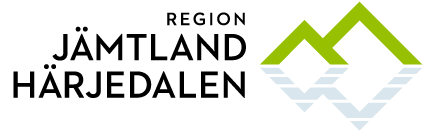 